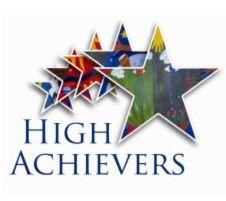 Introductionto theHigh Achievers ProgramatGeorgia College!Do YOU have what it takes to be a High Achiever?Program Schedule 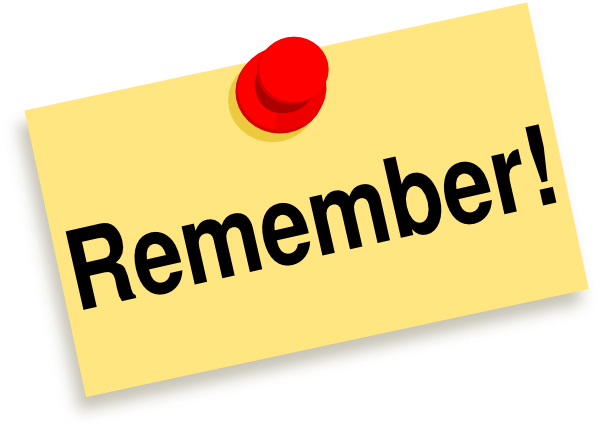 The next few pages are very important!  Please complete the Student Information Sheet and write your Essay.  Then, choose one teacher who you currently have or have had in the past and ask them to complete the evaluation for you.  Next, have the teacher to SEAL and sign the back of the envelope. Finally, you will return the evaluation to the Program. Accountability.  If you do NOT return the student information sheet or essay ONE WEEK from when you received it, you will NOT receive an official HAP application.  Let’s Reveiw: What do YOU need to return to us?Student Information SheetEssayTeacher/Mentor evaluation forms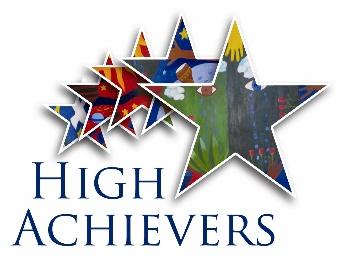 High Achievers ProgramEssay Answer the following: What does it to you to be referred to as a leader?How can you promote leadership within your school, friends, family, and/or community?Why do you want to be apart of this leadership program?How will you strive to be a leader inside and outside of the Program?__________________________________________________________________________________________________________________________________________________________________________________________________________________________________________________________________________________________________________________________________________________________________________________________________________________________________________________________________________________________________________________________________________________________________________________________________________________________________________________________________________________________________________________________________________________________________________________________________________________________________________________________________________________________________________________________________________________________________________________________________________________________________________________________________________________________________________________________________________________________________________________________________________________________________________________________________________________________________________________________________________________________________________________________________________________________________________________________________________________________________________________________________________________________________________________________Please return this essay with your information sheet.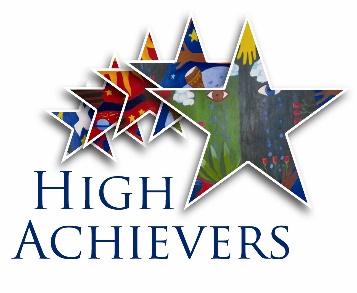 Dear Teacher/Mentor, a student has expressed interest in participating in the Georgia College High Achievers Program. The HAP is a youth development afterschool program that focuses on leadership preparation using apprenticeship and project-based learning. This evaluation will not hinder the student’s participation, but helps to measure the achievement of the student. Please rate the student based on his/her attributes and performance in your classroom.  After you have completed the evaluation form, please place in the envelope provided, seal and sign the back of the envelope, and return to the student.  Participant Name____________________________________________________________________________Teacher Name ___________________________________________________ Subject ____________________Rating Key: 1=unsatisfactory 		2=fair 		3=satisfactory 		4=very good 		5=excellent	 Does this individual have the potential to become a member of the High Achievers Program?YES _______		NO _______Want to join the program?Here’s what you do…Interest packetinterest packet and Visit our program! Get application if you like it!Return app and complete ORIENTATIONCongrats! You’re accepted!Code of Conduct Be on Time     Afterschool programming  3:30pm –6:00pm     Program meets  Tues- Thursday      Bus leaves Baldwin between 3:20-3:30pmBe Responsible     Participate -Sign in/out every day; only sign yourself in
-Always include where you are going or where you are coming from (be specific)
-Attendance determines your ability to participate on field trips.
-Provide proper schedules/rosters if absentBe Attentive     Components last  approx.  1 hour     Eliminate excessive talking/playing     No phones /electronics during componentsBe Respectful    Always clean up after yourself      Be respectful to Program staff  and Volunteers and your Peers.Pay it Forward     Participate in community service opportunities with the program. Our focus….- STEAM- Wellbeing -Violence and Injury Prevention - Leadership Training- Community Service Projects- College Preparation- Academic Success- Apprenticeship Based LearningWhat we expect…..- Be respectful to yourself, guests and peers- Use positive language- Be responsible INSIDE AND OUTSIDE of program- Be IMPECCABLE with your word- Achieve HIGH! TimeMondayTuesdayWednesdayThursday3:20pm – 3:30pmAcademic Inclusion

Tutoring/Academic assistant from your teachers Travel from Baldwin High to Georgia CollegeTravel from Baldwin High to Georgia CollegeTravel from Baldwin High to Georgia College3:30pm – 4:00pmAcademic Inclusion

Tutoring/Academic assistant from your teachers Fellowship/SnackFellowship/SnackFellowship/Snack4:00pm – 5:00pmAcademic Inclusion

Tutoring/Academic assistant from your teachers STEAM
Art
TechnologyMath GA Shape

Physical Fitness 
Health/Nutrition

Well Being

Violence and Injury PreventionSTEAMAcademic Outreach Activities-SCIENCE5:00pm – 5:30pmAcademic Inclusion

Tutoring/Academic assistant from your teachers Leadership/Public SpeakingLeadership/Public SpeakingLeadership/Public Speaking5:30pm – 6:30pmAcademic Inclusion

Tutoring/Academic assistant from your teachers Dinner/Dismissal Dinner/Dismissal Dinner/Dismissal SECTION I: CHILD’S PERSONAL INFORMATIONSECTION I: CHILD’S PERSONAL INFORMATIONSECTION I: CHILD’S PERSONAL INFORMATIONSECTION I: CHILD’S PERSONAL INFORMATIONSECTION I: CHILD’S PERSONAL INFORMATIONSECTION I: CHILD’S PERSONAL INFORMATIONSECTION I: CHILD’S PERSONAL INFORMATIONSECTION I: CHILD’S PERSONAL INFORMATIONSECTION I: CHILD’S PERSONAL INFORMATIONSECTION I: CHILD’S PERSONAL INFORMATIONSECTION I: CHILD’S PERSONAL INFORMATIONA. Legal Last NameA. Legal Last NameA. Legal Last NameB. Legal First NameB. Legal First NameB. Legal First NameB. Legal First NameB. Legal First NameC. Legal Middle NameC. Legal Middle NameC. Legal Middle NameD. Date of Birth (MM/DD/YYYY)   ___ ___/___ ___/___ ___ ___ ___      E. Age _________         F. Gender ___Male   ___ Female  ____ Other ___________ D. Date of Birth (MM/DD/YYYY)   ___ ___/___ ___/___ ___ ___ ___      E. Age _________         F. Gender ___Male   ___ Female  ____ Other ___________ D. Date of Birth (MM/DD/YYYY)   ___ ___/___ ___/___ ___ ___ ___      E. Age _________         F. Gender ___Male   ___ Female  ____ Other ___________ D. Date of Birth (MM/DD/YYYY)   ___ ___/___ ___/___ ___ ___ ___      E. Age _________         F. Gender ___Male   ___ Female  ____ Other ___________ D. Date of Birth (MM/DD/YYYY)   ___ ___/___ ___/___ ___ ___ ___      E. Age _________         F. Gender ___Male   ___ Female  ____ Other ___________ D. Date of Birth (MM/DD/YYYY)   ___ ___/___ ___/___ ___ ___ ___      E. Age _________         F. Gender ___Male   ___ Female  ____ Other ___________ D. Date of Birth (MM/DD/YYYY)   ___ ___/___ ___/___ ___ ___ ___      E. Age _________         F. Gender ___Male   ___ Female  ____ Other ___________ D. Date of Birth (MM/DD/YYYY)   ___ ___/___ ___/___ ___ ___ ___      E. Age _________         F. Gender ___Male   ___ Female  ____ Other ___________ D. Date of Birth (MM/DD/YYYY)   ___ ___/___ ___/___ ___ ___ ___      E. Age _________         F. Gender ___Male   ___ Female  ____ Other ___________ D. Date of Birth (MM/DD/YYYY)   ___ ___/___ ___/___ ___ ___ ___      E. Age _________         F. Gender ___Male   ___ Female  ____ Other ___________ D. Date of Birth (MM/DD/YYYY)   ___ ___/___ ___/___ ___ ___ ___      E. Age _________         F. Gender ___Male   ___ Female  ____ Other ___________ G. Home AddressH. P.O. Box/Apt #I. Cityj. Statej. Statej. StateK. Zip CodeL. Phone NumberL. Phone NumberL. Phone NumberM. T-Shirt Size M. T-Shirt Size M. T-Shirt Size SECTION II: CHILD’S SCHOOL INFORMATIONSECTION II: CHILD’S SCHOOL INFORMATIONSECTION II: CHILD’S SCHOOL INFORMATIONSECTION II: CHILD’S SCHOOL INFORMATIONSECTION II: CHILD’S SCHOOL INFORMATIONSECTION II: CHILD’S SCHOOL INFORMATIONSECTION II: CHILD’S SCHOOL INFORMATIONSECTION II: CHILD’S SCHOOL INFORMATIONSECTION II: CHILD’S SCHOOL INFORMATIONSECTION II: CHILD’S SCHOOL INFORMATIONSECTION II: CHILD’S SCHOOL INFORMATIONSECTION II: CHILD’S SCHOOL INFORMATIONA. Grade Level Freshman               Sophomore                 Junior                     Senior Freshman               Sophomore                 Junior                     Senior Freshman               Sophomore                 Junior                     Senior Freshman               Sophomore                 Junior                     Senior Freshman               Sophomore                 Junior                     Senior Freshman               Sophomore                 Junior                     Senior Freshman               Sophomore                 Junior                     Senior Freshman               Sophomore                 Junior                     Senior Freshman               Sophomore                 Junior                     Senior Freshman               Sophomore                 Junior                     Senior Freshman               Sophomore                 Junior                     Senior B. School AttendingC. Is the student an ESOL* student:C. Is the student an ESOL* student:C. Is the student an ESOL* student:____ Yes   ____ No    * English as a second language____ Yes   ____ No    * English as a second language____ Yes   ____ No    * English as a second language____ Yes   ____ No    * English as a second language____ Yes   ____ No    * English as a second language____ Yes   ____ No    * English as a second language____ Yes   ____ No    * English as a second language____ Yes   ____ No    * English as a second language____ Yes   ____ No    * English as a second languageSECTION III: CHILD’S DEMOGRAPHIC INFORMATIONSECTION III: CHILD’S DEMOGRAPHIC INFORMATIONSECTION III: CHILD’S DEMOGRAPHIC INFORMATIONSECTION III: CHILD’S DEMOGRAPHIC INFORMATIONSECTION III: CHILD’S DEMOGRAPHIC INFORMATIONSECTION III: CHILD’S DEMOGRAPHIC INFORMATIONSECTION III: CHILD’S DEMOGRAPHIC INFORMATIONSECTION III: CHILD’S DEMOGRAPHIC INFORMATIONSECTION III: CHILD’S DEMOGRAPHIC INFORMATIONSECTION III: CHILD’S DEMOGRAPHIC INFORMATIONSECTION III: CHILD’S DEMOGRAPHIC INFORMATIONA. EthnicityA. Ethnicity___ Black, Non Hispanic___ White, Non Hispanic___Asian    ___ Black, Non Hispanic___ White, Non Hispanic___Asian    ___ Black, Non Hispanic___ White, Non Hispanic___Asian    ___Hawaiian Native/Pacific Islander ___Alaska Native/American Indian___Hispanic/Latino___Hawaiian Native/Pacific Islander ___Alaska Native/American Indian___Hispanic/Latino___Hawaiian Native/Pacific Islander ___Alaska Native/American Indian___Hispanic/Latino___Hawaiian Native/Pacific Islander ___Alaska Native/American Indian___Hispanic/Latino___Hawaiian Native/Pacific Islander ___Alaska Native/American Indian___Hispanic/Latino___Hawaiian Native/Pacific Islander ___Alaska Native/American Indian___Hispanic/LatinoA. EthnicityA. Ethnicity___ Other - Specify: _____________________________________ Other - Specify: _____________________________________ Other - Specify: _____________________________________ Other - Specify: _____________________________________ Other - Specify: _____________________________________ Other - Specify: _____________________________________ Other - Specify: _____________________________________ Other - Specify: _____________________________________ Other - Specify: __________________________________B. Is the student a special needs student?B. Is the student a special needs student?____ Yes   ____ NoIf yes, please specify the child’s special need(s): ________________________________________________________________________ Yes   ____ NoIf yes, please specify the child’s special need(s): ________________________________________________________________________ Yes   ____ NoIf yes, please specify the child’s special need(s): ________________________________________________________________________ Yes   ____ NoIf yes, please specify the child’s special need(s): ________________________________________________________________________ Yes   ____ NoIf yes, please specify the child’s special need(s): ________________________________________________________________________ Yes   ____ NoIf yes, please specify the child’s special need(s): ________________________________________________________________________ Yes   ____ NoIf yes, please specify the child’s special need(s): ________________________________________________________________________ Yes   ____ NoIf yes, please specify the child’s special need(s): ________________________________________________________________________ Yes   ____ NoIf yes, please specify the child’s special need(s): ____________________________________________________________________SECTION IV: CHILD’S HOUSEHOLD INFORMATIONSECTION IV: CHILD’S HOUSEHOLD INFORMATIONSECTION IV: CHILD’S HOUSEHOLD INFORMATIONSECTION IV: CHILD’S HOUSEHOLD INFORMATIONSECTION IV: CHILD’S HOUSEHOLD INFORMATIONSECTION IV: CHILD’S HOUSEHOLD INFORMATIONSECTION IV: CHILD’S HOUSEHOLD INFORMATIONSECTION IV: CHILD’S HOUSEHOLD INFORMATIONSECTION IV: CHILD’S HOUSEHOLD INFORMATIONSECTION IV: CHILD’S HOUSEHOLD INFORMATIONA. Participant Lives With:A. Participant Lives With:A. Participant Lives With:A. Participant Lives With:____ One parent____ Both parents____ Guardian/Caregiver____ Foster Home____ One parent____ Both parents____ Guardian/Caregiver____ Foster Home____ One parent____ Both parents____ Guardian/Caregiver____ Foster Home____ Group Home____ Grandparents____ Other____ Group Home____ Grandparents____ Other____ Group Home____ Grandparents____ OtherB. How many people are in your household?                       ___________________________________B. How many people are in your household?                       ___________________________________B. How many people are in your household?                       ___________________________________B. How many people are in your household?                       ___________________________________B. How many people are in your household?                       ___________________________________B. How many people are in your household?                       ___________________________________B. How many people are in your household?                       ___________________________________B. How many people are in your household?                       ___________________________________B. How many people are in your household?                       ___________________________________B. How many people are in your household?                       ___________________________________I certify that all the information given in this form is correct and true to the best of my knowledge. I understand that providing false information may result in my child not being able to participate in the afterschool care program.Parent or Guardian Signature__________________________________		Date___________________________I certify that all the information given in this form is correct and true to the best of my knowledge. I understand that providing false information may result in my child not being able to participate in the afterschool care program.Parent or Guardian Signature__________________________________		Date___________________________I certify that all the information given in this form is correct and true to the best of my knowledge. I understand that providing false information may result in my child not being able to participate in the afterschool care program.Parent or Guardian Signature__________________________________		Date___________________________I certify that all the information given in this form is correct and true to the best of my knowledge. I understand that providing false information may result in my child not being able to participate in the afterschool care program.Parent or Guardian Signature__________________________________		Date___________________________I certify that all the information given in this form is correct and true to the best of my knowledge. I understand that providing false information may result in my child not being able to participate in the afterschool care program.Parent or Guardian Signature__________________________________		Date___________________________I certify that all the information given in this form is correct and true to the best of my knowledge. I understand that providing false information may result in my child not being able to participate in the afterschool care program.Parent or Guardian Signature__________________________________		Date___________________________I certify that all the information given in this form is correct and true to the best of my knowledge. I understand that providing false information may result in my child not being able to participate in the afterschool care program.Parent or Guardian Signature__________________________________		Date___________________________I certify that all the information given in this form is correct and true to the best of my knowledge. I understand that providing false information may result in my child not being able to participate in the afterschool care program.Parent or Guardian Signature__________________________________		Date___________________________I certify that all the information given in this form is correct and true to the best of my knowledge. I understand that providing false information may result in my child not being able to participate in the afterschool care program.Parent or Guardian Signature__________________________________		Date___________________________I certify that all the information given in this form is correct and true to the best of my knowledge. I understand that providing false information may result in my child not being able to participate in the afterschool care program.Parent or Guardian Signature__________________________________		Date___________________________Attributes & PerformanceRating (circle)CommentsParticipates in the classroom1     2     3     4     5Dress, neatness and appearance1     2     3     4     5Demonstrates initiative and drive1     2     3     4     5Attendance in your class1     2     3     4     5Keeps talking to a minimum during instruction1     2     3     4     5Confidence level is exhibited1     2     3     4     5Positive behavior is demonstrated at all times1     2     3     4     5Demonstrates leadership abilities1     2     3     4     5